ПЕРФИЛЬЕВ АНАТОЛИЙ АЛЕКСАНДРОВИЧ  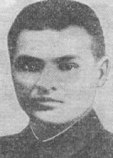    Родился 13 июля 1924 года  в деревне Кузьмадино ныне Юрьев - Польского района Владимирской области в семье крестьянина.   В 1930-х годах семья переехала в город Александров, где Анатолий окончил железнодорожную школу №114 и среднюю школу №6. В каникулы работал на нефтебазе.  В Красную Армию призван 12 августа 1942 года. В марте 1943 окончил Владимирское пехотное училище. С апреля 1943 года - на фронтах Великой Отечественной войны. Воевал на Юго-Западном, Степном фронтах, участвовал в Курской битве, в Белгородско – Харьковской и Полтавско-Кремченчугской наступательных операциях. В бою 2 октября 1943 года  был тяжело ранен. В ноябре 1943 года после излечения вернулся в строй.   Указом Президиума Верховного Совета СССР от 22 февраля 1944 года за мужество и героизм, проявленные в борьбе с немецко-фашистскими захватчиками, гвардии лейтенанту Перфильеву Анатолию Александровичу присвоено звание Героя Советского Союза с вручением  ордена Ленина и медали «Золотая Звезда».    10 марта 1944 года  в боях на территории Еланецкого района Николаевской области Украинской ССР пропал без вести.                      Гвардии лейтенант Николай Перфильев награжден орденами Ленина, Красной Звезды, медалью.   Его имя  носят улицы в городах Александрове и Юрьев – Польском, в селе Кузьмадино.  В городе Александрове на стене школы, где учился герой,   установлена мемориальная доска.   